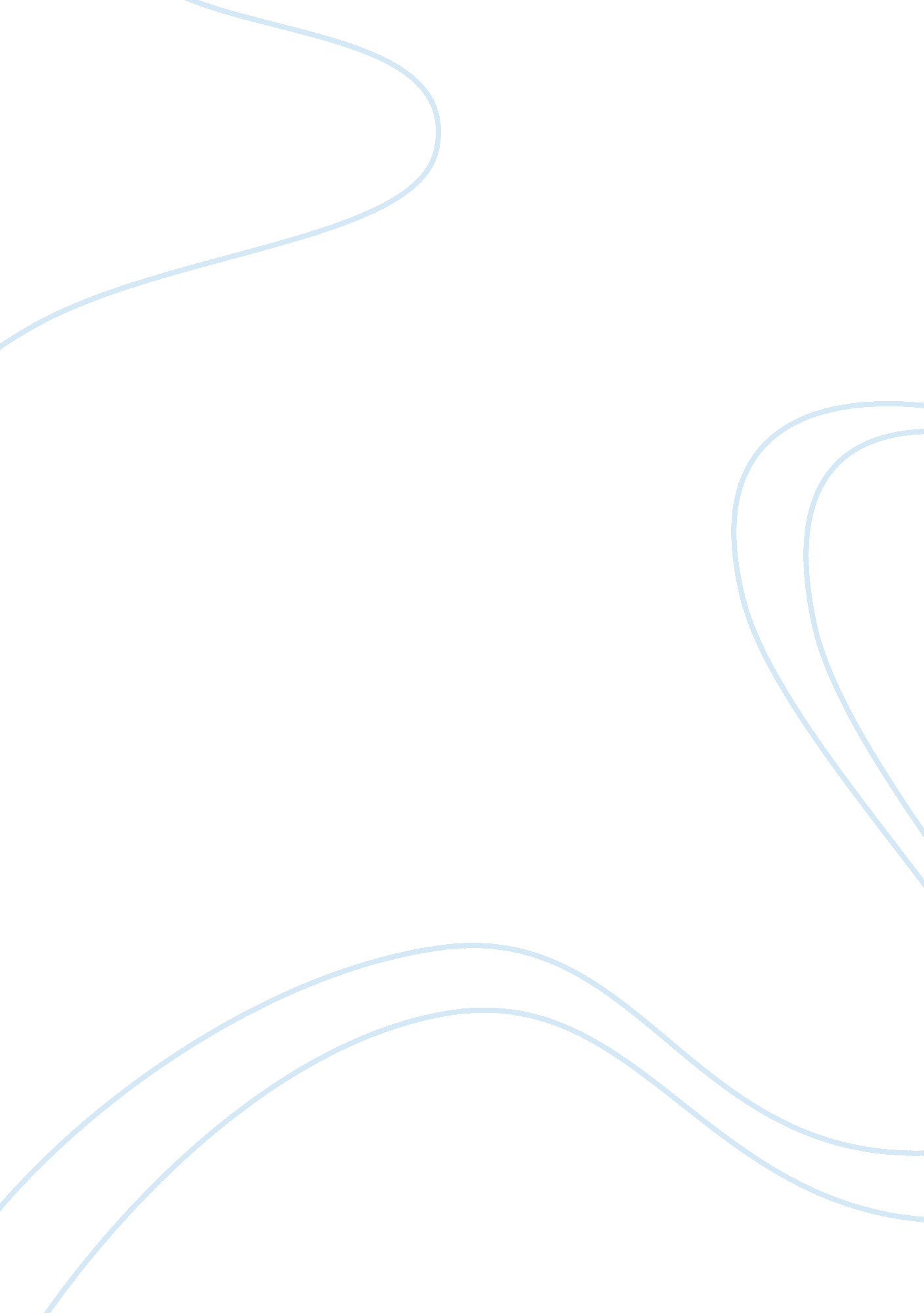 The beginning of friendship: monsters university essay sampleEducation, University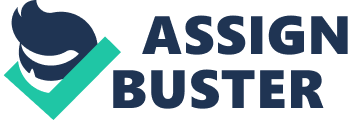 How do you visualize a monster in your imagination? People might say “ It is very horrible!” Conversely, if anyone has seen “ Monsters University”, his or her thoughts would be changed. This film is definitely a funny and excellent movie, including its animation, characters, scene and acting. They naturally make the entire movie noticeable and attractive. The film’s director Dan Scanlon got an inspiration from Monsters, Inc., which Pixar first presented in the year 2001, to create his current movie. 
Monsters University uses two main characters - Mike Wazowski, a monster with one big eye and a little green body, and James P. Sullivan - a big, fuzzy fur blue, to portray a story. The audience gets introduced to Sulley and Mike, who live in the university, before they actually become best friends. But at the beginning, both are enemies. Mike is a good grade student, but Sulley is an adverse. Sulley always shows off his talent and tries to destroy Mike. Until a final exam has come, a testing room’s stuff gets broken by them. Dean Hardscrabble must punish both monsters, by taking them out of the Scare Program. Fortunately, they get a chance to attend the Scare Games of the university and wager with Dean Hardscrabble that “ If they win the game, she will let them get back to the Scare Program”. This is a point that forces Mike and Sulley to work together and join a fraternity, called “ Oozma Kappa”, a group which is ignored by other students. 
The point of this story is to show the growth of Mike and Sulley’s relationship. The difference between them is the cause of their constant quarrels. However, they have one thing in common, which is a goal to become the best scarer. Since both are faced with a difficulty and problem during the competition, it results in gradually building their strong relationship. They are fighting a lot of events in the Scare Games. Sulley, who is highly confident and the strongest of both scarers, always encourages Mike, who is hard working and ambitious, but lacks a frightening ability, to believe in his talent. In the movie, Mike and Sulley start practicing, how to utilize each other’s strengths. Both can realize their strengths and weaknesses, and this ensures that they get closer and come to understand each other better. 
This film presents an enjoyable and exciting story in a lot of scenes. The one scene, which I am so impressed about, is when Mike sneaks through a laboratory door into the human world to prove his scariness. Instead of kids being scared of him, they seem to ridicule his appearance and laugh over him. He discovers that he is truly not scary. Suddenly, cops come to arrest him, after the kids saw Mike’s appearance, but Mike plans to scare them off, by using his skill from the Scare Program. This fetch is not successful, but only for him, since the cops scream so loudly that it affects the whole scream power energy, and the lab doors get broken. This scene is the climax of the movie, when everyone is surprised at what Mike Wazowski can do. I got the feeling, “ Oh! Mike, you got it.” Furthermore, I also loved Sulley’s words when he said, “ Mike, you are not scary, not even a little, but you are fearless.” Although he would not continue in the Scare Program, he gets a job on the Scare Floor in the Monsters Factory instead. 
The animation in this film shows an excellent work. It features a graphic design and three dimensions to produce characters, acting and fancy colors. Their body language and facial expressions look like human. The characters are thoroughly colorful. Moreover, all characters have a unique scare in each of them. The scarers use their differences to their advantage, too. For instance, Sulley has a super roar because of his huge body, and Randall has the ability to change his color as a chameleon and make him invisible. Their scare acting made me laugh because each personality and appearance of characters was really cute, amazing and funny. And they are voiced by famous people. All these can be fascinating to the audience. 
The cartoon animation “ Monsters University” is a family movie that tells a story about Mike’s and Sulley’s friendship. I highly recommend this film, because it provides an outstanding entertainment to the audience. Plus, an excellent animation is evident throughout the film that embodies characters, acting and fancy colors. All this ensures that “ Monsters University” is a remarkable cartoon movie for all moviegoers, who love the cartoon animation. Work Cited Monsters University (2013). Film. 